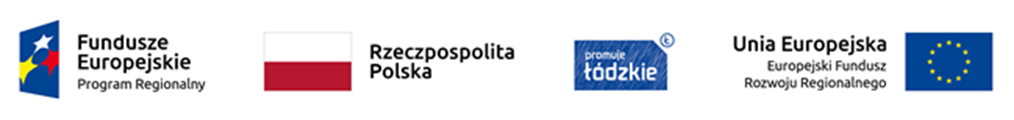 Lista projektów wybranych do dofinansowania w ramach Konkursu zamkniętego dla naboru Nr RPLD.03.03.00-IZ.00-10-001/19 w ramach Osi priorytetowej  III Transport, Działanie III.3 Transport multimodalny, Regionalnego Programu Operacyjnego Województwa Łódzkiego na lata 2014-2020.Lista projektów wybranych do dofinansowania w ramach Konkursu zamkniętego dla naboru Nr RPLD.03.03.00-IZ.00-10-001/19 w ramach Osi priorytetowej  III Transport, Działanie III.3 Transport multimodalny, Regionalnego Programu Operacyjnego Województwa Łódzkiego na lata 2014-2020.Lista projektów wybranych do dofinansowania w ramach Konkursu zamkniętego dla naboru Nr RPLD.03.03.00-IZ.00-10-001/19 w ramach Osi priorytetowej  III Transport, Działanie III.3 Transport multimodalny, Regionalnego Programu Operacyjnego Województwa Łódzkiego na lata 2014-2020.Lista projektów wybranych do dofinansowania w ramach Konkursu zamkniętego dla naboru Nr RPLD.03.03.00-IZ.00-10-001/19 w ramach Osi priorytetowej  III Transport, Działanie III.3 Transport multimodalny, Regionalnego Programu Operacyjnego Województwa Łódzkiego na lata 2014-2020.Lista projektów wybranych do dofinansowania w ramach Konkursu zamkniętego dla naboru Nr RPLD.03.03.00-IZ.00-10-001/19 w ramach Osi priorytetowej  III Transport, Działanie III.3 Transport multimodalny, Regionalnego Programu Operacyjnego Województwa Łódzkiego na lata 2014-2020.Lista projektów wybranych do dofinansowania w ramach Konkursu zamkniętego dla naboru Nr RPLD.03.03.00-IZ.00-10-001/19 w ramach Osi priorytetowej  III Transport, Działanie III.3 Transport multimodalny, Regionalnego Programu Operacyjnego Województwa Łódzkiego na lata 2014-2020.Lista projektów wybranych do dofinansowania w ramach Konkursu zamkniętego dla naboru Nr RPLD.03.03.00-IZ.00-10-001/19 w ramach Osi priorytetowej  III Transport, Działanie III.3 Transport multimodalny, Regionalnego Programu Operacyjnego Województwa Łódzkiego na lata 2014-2020.Lista projektów wybranych do dofinansowania w ramach Konkursu zamkniętego dla naboru Nr RPLD.03.03.00-IZ.00-10-001/19 w ramach Osi priorytetowej  III Transport, Działanie III.3 Transport multimodalny, Regionalnego Programu Operacyjnego Województwa Łódzkiego na lata 2014-2020.Lista projektów wybranych do dofinansowania w ramach Konkursu zamkniętego dla naboru Nr RPLD.03.03.00-IZ.00-10-001/19 w ramach Osi priorytetowej  III Transport, Działanie III.3 Transport multimodalny, Regionalnego Programu Operacyjnego Województwa Łódzkiego na lata 2014-2020.Lista projektów wybranych do dofinansowania w ramach Konkursu zamkniętego dla naboru Nr RPLD.03.03.00-IZ.00-10-001/19 w ramach Osi priorytetowej  III Transport, Działanie III.3 Transport multimodalny, Regionalnego Programu Operacyjnego Województwa Łódzkiego na lata 2014-2020.Lista projektów wybranych do dofinansowania w ramach Konkursu zamkniętego dla naboru Nr RPLD.03.03.00-IZ.00-10-001/19 w ramach Osi priorytetowej  III Transport, Działanie III.3 Transport multimodalny, Regionalnego Programu Operacyjnego Województwa Łódzkiego na lata 2014-2020.Lista projektów wybranych do dofinansowania w ramach Konkursu zamkniętego dla naboru Nr RPLD.03.03.00-IZ.00-10-001/19 w ramach Osi priorytetowej  III Transport, Działanie III.3 Transport multimodalny, Regionalnego Programu Operacyjnego Województwa Łódzkiego na lata 2014-2020.Lista projektów wybranych do dofinansowania w ramach Konkursu zamkniętego dla naboru Nr RPLD.03.03.00-IZ.00-10-001/19 w ramach Osi priorytetowej  III Transport, Działanie III.3 Transport multimodalny, Regionalnego Programu Operacyjnego Województwa Łódzkiego na lata 2014-2020.Lista projektów wybranych do dofinansowania w ramach Konkursu zamkniętego dla naboru Nr RPLD.03.03.00-IZ.00-10-001/19 w ramach Osi priorytetowej  III Transport, Działanie III.3 Transport multimodalny, Regionalnego Programu Operacyjnego Województwa Łódzkiego na lata 2014-2020.L.p.Numer wnioskuBeneficjentTytuł projektuWartość ogółem (PLN)Wartość ogółem (PLN)Wnioskowane dofinansowanie 
z EFRR (PLN)Wnioskowane dofinansowanie 
z EFRR (PLN)Wnioskowane dofinansowanie z Budżetu Państwa (PLN)Wnioskowane dofinansowanie z Budżetu Państwa (PLN)Wnioskowane dofinansowanie z EFRR NARASTAJĄCO (PLN)Wnioskowane dofinansowanie z EFRR NARASTAJĄCO (PLN)Wynik oceny merytorycznej1.RPLD.03.03.00-10-0002/19Miratrans Transport Spółka z ograniczoną odpowiedzialnościąBudowa terminala lądowego drogowo-kolejowego pod nazwą „Multimodal TerminalMiratrans” w lokalizacji Morawce – Krzewie, gmina Krośniewice, powiat kutnowski65530380,0065530380,0042524480,0042524480,000,000,0042524480,0042524480,0085,53%RAZEMRAZEMRAZEMRAZEMRAZEM65530380,0065530380,0042524480,0042524480,000,000,00